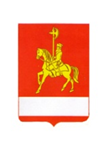 АДМИНИСТРАЦИЯ КАРАТУЗСКОГО РАЙОНАПОСТАНОВЛЕНИЕ29.04.2022				   с. Каратузское			     	       № 365-пО внесении изменений в постановление администрации Каратузского района от 31.10.2013 № 1126-п «Об утверждении муниципальной программы «Развитие сельского хозяйства в Каратузском районе»» В соответствии со статьёй 179 Бюджетного кодекса Российской Федерации, постановлением администрации Каратузского района от 24.08.2020 № 674-п «Об утверждении Порядка принятия решений о разработке муниципальных программ Каратузского района, их формировании и реализации», руководствуясь ст. 26-28 Устава муниципального образования «Каратузский район», ПОСТАНОВЛЯЮ:1.1. Строку «Информация по ресурсному обеспечению муниципальной программы, в том числе по годам реализации программы» Паспорта муниципальной программы Каратузского района «Развитие сельского хозяйства в Каратузском районе» изменить и изложить в новой редакции: 1.2. Приложение № 1 к муниципальной программе «Развитие сельского хозяйства в Каратузском районе» изменить и изложить в новой редакции, согласно приложению № 1 к настоящему постановлению;1.3. Приложение № 2 к муниципальной программе «Развитие сельского хозяйства в Каратузском районе» изменить и изложить в новой редакции, согласно приложению № 2 к настоящему постановлению;1.4. Строку «Информация по ресурсному обеспечению подпрограммы, в том числе в разбивке по всем источникам финансирования на очередной финансовый год и плановый период» Паспорта подпрограммы «Обеспечение реализации муниципальной программы развития сельского хозяйства в Каратузском районе» изменить и изложить в новой редакции:1.5. Приложение № 2 «Обеспечение реализации муниципальной программы развития сельского хозяйства в Каратузском районе» изменить и изложить в новой редакции, согласно приложению № 3 к настоящему постановлению.1.6. Приложение № 9 к муниципальной программе «Развитие сельского хозяйства в Каратузском районе» изменить и изложить в новой редакции, согласно приложению № 4 к настоящему постановлению.2. Контроль за исполнением настоящего постановления возложить на начальника отдела сельского хозяйства администрации Каратузского района В.В. Дмитриева.3. Постановление вступает в силу в день, следующий за днём его официального опубликования в периодическом печатном издании Вести муниципального образования «Каратузский район».Глава района                                                                                          К.А. ТюнинПриложение №1 к Постановлению от 29.04.2022 №  365-пПриложение № 1 к муниципальной программе«Развитие сельского хозяйства в Каратузском районеИНФОРМАЦИЯО РЕСУРСНОМ ОБЕСПЕЧЕНИИ МУНИЦИПАЛЬНОЙ ПРОГРАММЫКАРАТУЗСКОГО РАЙОНА ЗА СЧЕТ СРЕДСТВ РАЙОННОГО БЮДЖЕТА,В ТОМ ЧИСЛЕ СРЕДСТВ, ПОСТУПИВШИХ ИЗ БЮДЖЕТОВ ДРУГИХУРОВНЕЙ БЮДЖЕТНОЙ СИСТЕМЫ И БЮДЖЕТОВ ГОСУДАРСТВЕННЫХВНЕБЮДЖЕТНЫХ ФОНДОВ(тыс. рублей)Приложение №2 к Постановлению от 29.04.2022 № 365-пПриложение № 2 к муниципальной программе«Развитие сельского хозяйства в Каратузском районеИНФОРМАЦИЯОБ ИСТОЧНИКАХ ФИНАНСИРОВАНИЯ ПОДПРОГРАММ, ОТДЕЛЬНЫХМЕРОПРИЯТИЙ МУНИЦИПАЛЬНОЙ ПРОГРАММЫ КАРАТУЗСКОГО РАЙОНА(СРЕДСТВА РАЙОННОГО БЮДЖЕТА, В ТОМ ЧИСЛЕ СРЕДСТВА,ПОСТУПИВШИЕ ИЗ БЮДЖЕТОВ ДРУГИХ УРОВНЕЙ БЮДЖЕТНОЙ СИСТЕМЫ,БЮДЖЕТОВ ГОСУДАРСТВЕННЫХ ВНЕБЮДЖЕТНЫХ ФОНДОВ)(тыс. рублей)Приложение № 3 к Постановлению от 29.04.2022 № 365-пПриложение № 2к подпрограмме«Обеспечение реализации муниципальной программы развития сельского хозяйства в Каратузском районе»ПЕРЕЧЕНЬМЕРОПРИЯТИЙ ПОДПРОГРАММЫПриложение № 4 к Постановлению от 29.04.2022 № 365-пПриложение № 8к муниципальной программе"Развитие сельского хозяйства в Каратузском районеИнформация об отдельном мероприятии«Расходы за счет субвенции бюджетам муниципальных образований на выполнение отдельных государственных полномочий по организации проведения мероприятий по отлову и содержанию безнадзорных животных в рамках отдельных мероприятий муниципальной программы "Развитие сельского хозяйства в Каратузском районе" (в соответствии с Законом края от 13 июня 2013 года № 4-1402)»Механизм реализации мероприятия:Мероприятие по организации проведения мероприятий по отлову, содержанию безнадзорных животных реализуется в целях организации проведения на территории Каратузского района мероприятий по предупреждению и ликвидации болезней животных, их лечению, защите населения от болезней, общих для человека и животных, отнесенных к полномочиям органов государственной власти субъекта Российской Федерации по предметам совместного ведения, осуществляемым данными органами самостоятельно за счет средств бюджета субъекта Российской Федерации согласно статье 26.3 Федерального закона от 06.10.1999 № 184-ФЗ «Об общих принципах организации законодательных (представительных) и исполнительных органов государственной власти субъектов Российской Федерации».В соответствии пунктом «з» статьи 1 Закона Красноярского края от 18.06.2009 № 8-3440 «Об отдельных полномочиях Правительства Красноярского края в области ветеринарии» постановлением Правительства Красноярского края от 04.06.2013 № 284-п утвержден Порядок отлова, содержания безнадзорных животных на территории Красноярского края.Финансирование мероприятий по отлову, содержанию безнадзорных животных осуществляется за счет средств краевого бюджета в форме субвенций бюджетам городских округов и муниципальных районов, предусмотренных законом края о краевом бюджете на реализацию Закона Красноярского края от 13.06.2013 № 4-1402 «О наделении органов местного самоуправления муниципальных районов и городских округов края отдельными государственными полномочиями по организации проведения мероприятий по отлову, содержанию безнадзорных животных».Общее руководство и контроль за ходом реализации отдельного мероприятия осуществляет начальник отдела сельского хозяйства администрации Каратузского района.Реализация отдельного мероприятия осуществляется специалистом отдела сельского хозяйства администрации Каратузского района в соответствии с полномочиями, определенными должностными инструкциями.Внутренний муниципальный финансовый контроль за соблюдением бюджетного законодательства Российской Федерации и иных нормативных правовых актов, регулирующих бюджетные правоотношения, и контроль за полнотой и достоверностью отчетности о реализации отдельного мероприятия осуществляет финансовое управление администрации Каратузского района.Внешний муниципальный финансовый контроль за использованием средств краевого бюджета на реализацию отдельного мероприятия осуществляет контрольно-счётный орган Каратузского района.Полугодовой и годовой отчеты о реализации отдельного мероприятия формируются по форме и содержанию в соответствии с требованиями к отчету о реализации муниципальной программы, утвержденными постановлением администрации Каратузского района от 24.08.2020 № 674-п «Об утверждении Порядка принятия решений о разработке муниципальных программ Каратузского района, их формировании и реализации».Реализация мероприятия, предусмотренных настоящими пунктами, осуществляется администрацией Каратузского района в соответствии с Федеральным законом от 05.04.2013 № 44-ФЗ «О контрактной системе в сфере закупок товаров, работ, услуг для обеспечения государственных и муниципальных нужд». Приложение № 1 к отдельному мероприятию«Расходы за счет субвенции бюджетам муниципальных образований на выполнение отдельных государственных полномочий по организации проведения мероприятий по отлову и содержанию безнадзорных животных в рамках отдельных мероприятий муниципальной программы "Развитие сельского хозяйства в Каратузском районе" (в соответствии с Законом края от 13 июня 2013 года № 4-1402)»ПЕРЕЧЕНЬ  ПОКАЗАТЕЛЕЙ  РЕЗУЛЬТАТИВНОСТИПриложение № 2 к отдельному мероприятию«Расходы за счет субвенции на выполнение отдельных государственных полномочий по организации  мероприятий при осуществлении деятельности по обращению с животными без владельцев в рамках отдельных мероприятий муниципальной программы "Развитие сельского хозяйства в Каратузском районе" (в соответствии с Законом края от 13 июня 2013 года № 4-1402)»Информация по ресурсному обеспечению отдельного мероприятияИнформация по ресурсному обеспечению муниципальной программы, в том числе по годам реализации программыИнформация по ресурсному обеспечению подпрограммы, в том числе в разбивке по всем источникам финансирования на очередной финансовый год и плановый периодОбъем финансирования подпрограммы на период 2022 – 2024 годов составит 12 484,50 тыс. рублей, в том числе:2022 год – 4 385,10 тыс. рублей:средства краевого бюджета 4 052,1 тыс. рублей;средства районного бюджета - 333,00 тыс. рублей2023 год – 4 049,70 тыс. рублей:средства краевого бюджета 3 716,70 тыс. рублей;средства районного бюджета - 333,00 тыс. рублей2024 год – 4 049,70 тыс. рублей:средства краевого бюджета 3 716,70 тыс. рублей;средства районного бюджета - 333,00 тыс. рублейN п/пСтатус (муниципальная программа, подпрограмма)Наименование программы, подпрограммыНаименование главного распорядителя бюджетных средств (далее – ГРБС)Код бюджетной классификацииКод бюджетной классификацииКод бюджетной классификацииКод бюджетной классификацииОчередной финансовый год – 2022Первый год планового периода - 2023Второй год планового периода – 2024Итого на период 2022 – 2024 годовN п/пСтатус (муниципальная программа, подпрограмма)Наименование программы, подпрограммыНаименование главного распорядителя бюджетных средств (далее – ГРБС)ГРБСРз ПрЦСРВРпланпланпланИтого на период 2022 – 2024 годов1234567891011121Муниципальная программа Каратузского района"Развитие сельского хозяйства в Каратузском районе"всего, расходные обязательства по муниципальной программе ХХХХ6733,305367,005367,0017467,301Муниципальная программа Каратузского района"Развитие сельского хозяйства в Каратузском районе"в том числе по ГРБС:1Муниципальная программа Каратузского района"Развитие сельского хозяйства в Каратузском районе"администрация Каратузского районаХХХХ6733,305367,005367,0017467,302Подпрограмма  «Развитие малых форм хозяйствования в Каратузском районе»всего, расходные обязательства по муниципальной программе ХХХХ633,000,000,00633,002Подпрограмма  «Развитие малых форм хозяйствования в Каратузском районе»в том числе по ГРБС:2Подпрограмма  «Развитие малых форм хозяйствования в Каратузском районе»администрация Каратузского районаХХХХ633,000,000,00633,003Подпрограмма «Комплексное развитие сельских территорий Каратузского района»всего, расходные обязательства по муниципальной программе ХХХХ991,20600,00600,002191,203Подпрограмма «Комплексное развитие сельских территорий Каратузского района»в том числе по ГРБС:3Подпрограмма «Комплексное развитие сельских территорий Каратузского района»администрация Каратузского районаХХХХ991,20600,00600,002191,204Подпрограмма «Обеспечение реализации муниципальной программы развития сельского хозяйства в Каратузском районе»всего, расходные обязательства по муниципальной программе ХХХХ4385,104049,704049,7012484,504Подпрограмма «Обеспечение реализации муниципальной программы развития сельского хозяйства в Каратузском районе»в том числе по ГРБС:4Подпрограмма «Обеспечение реализации муниципальной программы развития сельского хозяйства в Каратузском районе»администрация Каратузского районаХХХХ4385,104049,704049,7012484,505МероприятиеРасходы за счет субвенции на выполнение отдельных государственных полномочий по организации  мероприятий при осуществлении деятельности по обращению с животными без владельцев в рамках отдельных мероприятий муниципальной программы "Развитие сельского хозяйства в Каратузском районе"всего, расходные обязательства по муниципальной программе ХХХХ674,00667,30667,302008,605МероприятиеРасходы за счет субвенции на выполнение отдельных государственных полномочий по организации  мероприятий при осуществлении деятельности по обращению с животными без владельцев в рамках отдельных мероприятий муниципальной программы "Развитие сельского хозяйства в Каратузском районе"в том числе по ГРБС:5МероприятиеРасходы за счет субвенции на выполнение отдельных государственных полномочий по организации  мероприятий при осуществлении деятельности по обращению с животными без владельцев в рамках отдельных мероприятий муниципальной программы "Развитие сельского хозяйства в Каратузском районе"администрация Каратузского районаХХХХ674,00667,30667,302008,606МероприятиеПриобретение гербицидов сплошного действия для проведения работ по уничтожению очагов произрастания дикорастущей конопли в  рамках отдельных мероприятий муниципальной программы "Развитие сельского хозяйства в Каратузском районе"всего, расходные обязательства по муниципальной программе ХХХХ50,0050,0050,00150,006МероприятиеПриобретение гербицидов сплошного действия для проведения работ по уничтожению очагов произрастания дикорастущей конопли в  рамках отдельных мероприятий муниципальной программы "Развитие сельского хозяйства в Каратузском районе"в том числе по ГРБС:6МероприятиеПриобретение гербицидов сплошного действия для проведения работ по уничтожению очагов произрастания дикорастущей конопли в  рамках отдельных мероприятий муниципальной программы "Развитие сельского хозяйства в Каратузском районе"администрация Каратузского районаХХХХ50,0050,0050,00150,00N п/пСтатус (муниципальная программа, подпрограмма)Наименование государственной программы Красноярского края, подпрограммыУровень бюджетной системы/источники финансированияОчередной финансовый год – 2022Первый год планового периода – 2023Второй год планового периода – 2024Итого на период 2022 – 2024 годовN п/пСтатус (муниципальная программа, подпрограмма)Наименование государственной программы Красноярского края, подпрограммыУровень бюджетной системы/источники финансированияпланпланпланИтого на период 2022 – 2024 годов123456781Муниципальная программа Каратузского района"Развитие сельского хозяйства в Каратузском районе"всего6733,305367,005367,0017467,301Муниципальная программа Каратузского района"Развитие сельского хозяйства в Каратузском районе"в том числе:1Муниципальная программа Каратузского района"Развитие сельского хозяйства в Каратузском районе"федеральный бюджет 0,000,000,000,001Муниципальная программа Каратузского района"Развитие сельского хозяйства в Каратузском районе"краевой бюджет4726,104384,004384,0013494,101Муниципальная программа Каратузского района"Развитие сельского хозяйства в Каратузском районе"внебюджетные источники0,000,000,000,001Муниципальная программа Каратузского района"Развитие сельского хозяйства в Каратузском районе"средства районного бюджета2007,20983,00983,003973,201Муниципальная программа Каратузского района"Развитие сельского хозяйства в Каратузском районе"бюджеты сельских поселений Каратузского района0,000,000,000,002Подпрограмма «Развитие малых форм хозяйствования в Каратузском районе»всего633,000,000,00633,002Подпрограмма «Развитие малых форм хозяйствования в Каратузском районе»в том числе:2Подпрограмма «Развитие малых форм хозяйствования в Каратузском районе»федеральный бюджет 0,002Подпрограмма «Развитие малых форм хозяйствования в Каратузском районе»краевой бюджет0,000,000,000,002Подпрограмма «Развитие малых форм хозяйствования в Каратузском районе»внебюджетные источники0,002Подпрограмма «Развитие малых форм хозяйствования в Каратузском районе»средства районного бюджета633,000,000,00633,002Подпрограмма «Развитие малых форм хозяйствования в Каратузском районе»бюджеты сельских поселений Каратузского района3Подпрограмма «Комплексное развитие сельских территорий Каратузского района»всего991,20600,00600,002191,203Подпрограмма «Комплексное развитие сельских территорий Каратузского района»в том числе:3Подпрограмма «Комплексное развитие сельских территорий Каратузского района»федеральный бюджет 0,000,003Подпрограмма «Комплексное развитие сельских территорий Каратузского района»краевой бюджет0,000,000,000,003Подпрограмма «Комплексное развитие сельских территорий Каратузского района»внебюджетные источники0,000,003Подпрограмма «Комплексное развитие сельских территорий Каратузского района»средства районного бюджета991,20600,00600,002191,203Подпрограмма «Комплексное развитие сельских территорий Каратузского района»бюджеты сельских поселений Каратузского района4Подпрограмма  «Обеспечение реализации муниципальной программы развития сельского хозяйства в Каратузском районе»всего4385,104049,704049,7012484,504Подпрограмма  «Обеспечение реализации муниципальной программы развития сельского хозяйства в Каратузском районе»в том числе:4Подпрограмма  «Обеспечение реализации муниципальной программы развития сельского хозяйства в Каратузском районе»федеральный бюджет 0,004Подпрограмма  «Обеспечение реализации муниципальной программы развития сельского хозяйства в Каратузском районе»краевой бюджет4052,103716,703716,7011485,504Подпрограмма  «Обеспечение реализации муниципальной программы развития сельского хозяйства в Каратузском районе»внебюджетные источники0,004Подпрограмма  «Обеспечение реализации муниципальной программы развития сельского хозяйства в Каратузском районе»средства районного бюджета333,00333,00333,00999,004Подпрограмма  «Обеспечение реализации муниципальной программы развития сельского хозяйства в Каратузском районе»бюджеты сельских поселений Каратузского района5МероприятиеРасходы за счет субвенции на выполнение отдельных государственных полномочий по организации  мероприятий при осуществлении деятельности по обращению с животными без владельцев в рамках отдельных мероприятий муниципальной программы "Развитие сельского хозяйства в Каратузском районе"всего674,00667,30667,302008,605МероприятиеРасходы за счет субвенции на выполнение отдельных государственных полномочий по организации  мероприятий при осуществлении деятельности по обращению с животными без владельцев в рамках отдельных мероприятий муниципальной программы "Развитие сельского хозяйства в Каратузском районе"в том числе:5МероприятиеРасходы за счет субвенции на выполнение отдельных государственных полномочий по организации  мероприятий при осуществлении деятельности по обращению с животными без владельцев в рамках отдельных мероприятий муниципальной программы "Развитие сельского хозяйства в Каратузском районе"федеральный бюджет 0,005МероприятиеРасходы за счет субвенции на выполнение отдельных государственных полномочий по организации  мероприятий при осуществлении деятельности по обращению с животными без владельцев в рамках отдельных мероприятий муниципальной программы "Развитие сельского хозяйства в Каратузском районе"краевой бюджет674,00667,30667,302008,605МероприятиеРасходы за счет субвенции на выполнение отдельных государственных полномочий по организации  мероприятий при осуществлении деятельности по обращению с животными без владельцев в рамках отдельных мероприятий муниципальной программы "Развитие сельского хозяйства в Каратузском районе"внебюджетные источники0,005МероприятиеРасходы за счет субвенции на выполнение отдельных государственных полномочий по организации  мероприятий при осуществлении деятельности по обращению с животными без владельцев в рамках отдельных мероприятий муниципальной программы "Развитие сельского хозяйства в Каратузском районе"средства районного бюджета0,005МероприятиеРасходы за счет субвенции на выполнение отдельных государственных полномочий по организации  мероприятий при осуществлении деятельности по обращению с животными без владельцев в рамках отдельных мероприятий муниципальной программы "Развитие сельского хозяйства в Каратузском районе"бюджеты сельских поселений Каратузского района6МероприятиеПриобретение гербицидов для проведения работ по уничтожению очагов произрастания дикорастущей конопли в  рамках отдельных мероприятий муниципальной программы "Развитие сельского хозяйства в Каратузском районе"всего50,0050,0050,00150,006МероприятиеПриобретение гербицидов для проведения работ по уничтожению очагов произрастания дикорастущей конопли в  рамках отдельных мероприятий муниципальной программы "Развитие сельского хозяйства в Каратузском районе"в том числе:6МероприятиеПриобретение гербицидов для проведения работ по уничтожению очагов произрастания дикорастущей конопли в  рамках отдельных мероприятий муниципальной программы "Развитие сельского хозяйства в Каратузском районе"федеральный бюджет 0,006МероприятиеПриобретение гербицидов для проведения работ по уничтожению очагов произрастания дикорастущей конопли в  рамках отдельных мероприятий муниципальной программы "Развитие сельского хозяйства в Каратузском районе"краевой бюджет0,006МероприятиеПриобретение гербицидов для проведения работ по уничтожению очагов произрастания дикорастущей конопли в  рамках отдельных мероприятий муниципальной программы "Развитие сельского хозяйства в Каратузском районе"внебюджетные источники0,006МероприятиеПриобретение гербицидов для проведения работ по уничтожению очагов произрастания дикорастущей конопли в  рамках отдельных мероприятий муниципальной программы "Развитие сельского хозяйства в Каратузском районе"средства районного бюджета50,0050,0050,00150,006МероприятиеПриобретение гербицидов для проведения работ по уничтожению очагов произрастания дикорастущей конопли в  рамках отдельных мероприятий муниципальной программы "Развитие сельского хозяйства в Каратузском районе"бюджеты сельских поселений Каратузского районаN п/пЦели, задачи, мероприятия подпрограммыГРБСКод бюджетной классификацииКод бюджетной классификацииКод бюджетной классификацииКод бюджетной классификацииРасходы по годам реализации программы (тыс. руб.)Расходы по годам реализации программы (тыс. руб.)Расходы по годам реализации программы (тыс. руб.)Расходы по годам реализации программы (тыс. руб.)Ожидаемый непосредственный результат (краткое описание) от реализации подпрограммного мероприятия (в том числе в натуральном выражении)N п/пЦели, задачи, мероприятия подпрограммыГРБСГРБСРзПрЦСРВР202220232024итого на очередной финансовый год и плановый периодОжидаемый непосредственный результат (краткое описание) от реализации подпрограммного мероприятия (в том числе в натуральном выражении)1234567891011121Цель подпрограммы:  обеспечение условий для эффективного и ответственного управления финансовыми ресурсами в рамках переданных отдельных государственных полномочийЦель подпрограммы:  обеспечение условий для эффективного и ответственного управления финансовыми ресурсами в рамках переданных отдельных государственных полномочийЦель подпрограммы:  обеспечение условий для эффективного и ответственного управления финансовыми ресурсами в рамках переданных отдельных государственных полномочийЦель подпрограммы:  обеспечение условий для эффективного и ответственного управления финансовыми ресурсами в рамках переданных отдельных государственных полномочийЦель подпрограммы:  обеспечение условий для эффективного и ответственного управления финансовыми ресурсами в рамках переданных отдельных государственных полномочийЦель подпрограммы:  обеспечение условий для эффективного и ответственного управления финансовыми ресурсами в рамках переданных отдельных государственных полномочийЦель подпрограммы:  обеспечение условий для эффективного и ответственного управления финансовыми ресурсами в рамках переданных отдельных государственных полномочийЦель подпрограммы:  обеспечение условий для эффективного и ответственного управления финансовыми ресурсами в рамках переданных отдельных государственных полномочийЦель подпрограммы:  обеспечение условий для эффективного и ответственного управления финансовыми ресурсами в рамках переданных отдельных государственных полномочийЦель подпрограммы:  обеспечение условий для эффективного и ответственного управления финансовыми ресурсами в рамках переданных отдельных государственных полномочийЦель подпрограммы:  обеспечение условий для эффективного и ответственного управления финансовыми ресурсами в рамках переданных отдельных государственных полномочий1Задача подпрограммы: обеспечение выполнения надлежащим образом отдельных государственных полномочий по решению вопросов поддержки сельскохозяйственного производстваЗадача подпрограммы: обеспечение выполнения надлежащим образом отдельных государственных полномочий по решению вопросов поддержки сельскохозяйственного производстваЗадача подпрограммы: обеспечение выполнения надлежащим образом отдельных государственных полномочий по решению вопросов поддержки сельскохозяйственного производстваЗадача подпрограммы: обеспечение выполнения надлежащим образом отдельных государственных полномочий по решению вопросов поддержки сельскохозяйственного производстваЗадача подпрограммы: обеспечение выполнения надлежащим образом отдельных государственных полномочий по решению вопросов поддержки сельскохозяйственного производстваЗадача подпрограммы: обеспечение выполнения надлежащим образом отдельных государственных полномочий по решению вопросов поддержки сельскохозяйственного производстваЗадача подпрограммы: обеспечение выполнения надлежащим образом отдельных государственных полномочий по решению вопросов поддержки сельскохозяйственного производстваЗадача подпрограммы: обеспечение выполнения надлежащим образом отдельных государственных полномочий по решению вопросов поддержки сельскохозяйственного производстваЗадача подпрограммы: обеспечение выполнения надлежащим образом отдельных государственных полномочий по решению вопросов поддержки сельскохозяйственного производстваЗадача подпрограммы: обеспечение выполнения надлежащим образом отдельных государственных полномочий по решению вопросов поддержки сельскохозяйственного производстваЗадача подпрограммы: обеспечение выполнения надлежащим образом отдельных государственных полномочий по решению вопросов поддержки сельскохозяйственного производства1.1Расходы за счет субвенции бюджетам муниципальных районов края  на выполнение отдельных государственных полномочий по решению вопросов поддержки сельскохозяйственного производстваАдминистрация Каратузского района901040516300751704052,103716,703716,7011485,50выполнение отдельных государственных полномочий по решению вопросов поддержки сельскохозяйственного производстваВ том числе1.1.1Расходы за счет субвенции бюджетам муниципальных районов края  на выполнение отдельных государственных полномочий по решению вопросов поддержки сельскохозяйственного производстваАдминистрация Каратузского района901040516300751701212833,702576,102576,107985,90выполнение отдельных государственных полномочий по решению вопросов поддержки сельскохозяйственного производства1.1.2Расходы за счет субвенции бюджетам муниципальных районов края  на выполнение отдельных государственных полномочий по решению вопросов поддержки сельскохозяйственного производстваАдминистрация Каратузского района90104051630075170122118,00152,00152,00422,00выполнение отдельных государственных полномочий по решению вопросов поддержки сельскохозяйственного производства1.1.3Расходы за счет субвенции бюджетам муниципальных районов края  на выполнение отдельных государственных полномочий по решению вопросов поддержки сельскохозяйственного производстваАдминистрация Каратузского района90104051630075170129856,00778,20778,202412,40выполнение отдельных государственных полномочий по решению вопросов поддержки сельскохозяйственного производства1.1.4Расходы за счет субвенции бюджетам муниципальных районов края  на выполнение отдельных государственных полномочий по решению вопросов поддержки сельскохозяйственного производстваАдминистрация Каратузского района90104051630075170244244,40210,40210,40665,20выполнение отдельных государственных полномочий по решению вопросов поддержки сельскохозяйственного производства2Задача подпрограммы: Организация и проведение публичных и иных мероприятийЗадача подпрограммы: Организация и проведение публичных и иных мероприятийЗадача подпрограммы: Организация и проведение публичных и иных мероприятийЗадача подпрограммы: Организация и проведение публичных и иных мероприятийЗадача подпрограммы: Организация и проведение публичных и иных мероприятийЗадача подпрограммы: Организация и проведение публичных и иных мероприятийЗадача подпрограммы: Организация и проведение публичных и иных мероприятийЗадача подпрограммы: Организация и проведение публичных и иных мероприятийЗадача подпрограммы: Организация и проведение публичных и иных мероприятийЗадача подпрограммы: Организация и проведение публичных и иных мероприятийЗадача подпрограммы: Организация и проведение публичных и иных мероприятий2.1Расходы на организацию, проведение и участие в районных, краевых, межрегиональных (зональных) конкурсах, выставках, ярмарках, совещаниях и соревнованиях в агропромышленном комплексеАдминистрация Каратузского района90104051630000010333,00333,00333,00999,00Организация районного соревнования в агропромышленном комплексе В том числе2.1.1Расходы на награждение работников сельского хозяйства за достижение наивысших показателей в работе АПКАдминистрация Каратузского района90104051630000010360180,00180,00180,00540,00Организация районного соревнования в агропромышленном комплексе2.1.2Расходы на проведение районного «Дня работника сельского хозяйства» и участие в краевой выставке, посвященной дню работников сельского хозяйстваАдминистрация Каратузского района90104051630000010244153,00153,00153,00459,00Участие краевой выставке, посвященной дню работников сельского хозяйстваИтого по подпрограммеИтого по подпрограммеИтого по подпрограмме4385,104049,704049,7012484,50в том числев том числеГРБС 901администрация Каратузского районаадминистрация Каратузского района4385,104049,704049,7012484,50Наименование отдельного мероприятия1. Расходы за счет субвенции на выполнение отдельных государственных полномочий по организации  мероприятий при осуществлении деятельности по обращению с животными без владельцев в рамках отдельных мероприятий муниципальной программы "Развитие сельского хозяйства в Каратузском районе" (в соответствии с Законом края от 13 июня 2013 года № 4-1402)Наименование муниципальной программы, в рамках которой реализуется отдельное мероприятиеРазвитие сельского хозяйства в Каратузском районе.Сроки реализации отдельного мероприятия2014 – 2024 годЦель реализации отдельного  мероприятияПредупреждение возникновения и распределения заболеваний, опасных для человека и животных.Наименование главного распорядителя бюджетных средств, ответственного за реализацию отдельного мероприятияАдминистрация Каратузского районаОжидаемые результаты от реализации подпрограммыПеречень и динамика изменения показателей результативности представлены в приложении № 1 к информации об отдельном мероприятииИнформация по ресурсному обеспечению мероприятия, в том числе в разбивке по всем источникам финансирования на очередной финансовый год и плановый периодОбъем и источники финансирования отдельного мероприятия программы на период 2022 – 2024 годов составит 2 008,60 тыс. рублей, в том числе:средства краевого бюджета – 2 008,60 тыс. рублей, из них по годам:2022 год – 674,00 тыс. рублей;2023 год – 667,30 тыс. рублей;2024 год – 667,30 тыс. рублей.Информация по ресурсному обеспечению отдельного мероприятия, в том числе в разбивке по всем источникам финансирования представлена в приложении № 2 к информации об отдельном мероприятииN п/пЦель, показатели результативностиЕдиница измеренияИсточник информацииГоды реализации программыГоды реализации программыГоды реализации программыГоды реализации программыN п/пЦель, показатели результативностиЕдиница измеренияИсточник информации2021 год2022 год2023 год2024 год12345678 Цель: Предупреждения возникновения и распределения заболеваний, опасных для человека и животных Цель: Предупреждения возникновения и распределения заболеваний, опасных для человека и животных Цель: Предупреждения возникновения и распределения заболеваний, опасных для человека и животных Цель: Предупреждения возникновения и распределения заболеваний, опасных для человека и животных Цель: Предупреждения возникновения и распределения заболеваний, опасных для человека и животных Цель: Предупреждения возникновения и распределения заболеваний, опасных для человека и животных Цель: Предупреждения возникновения и распределения заболеваний, опасных для человека и животных1Количество отловленных безнадзорных животныхголДанные ведомственного мониторинга88535353N п/пЦели, задачи, мероприятия подпрограммыГРБСКод бюджетной классификацииКод бюджетной классификацииКод бюджетной классификацииКод бюджетной классификацииРасходы по годам реализации программы (тыс. руб.)Расходы по годам реализации программы (тыс. руб.)Расходы по годам реализации программы (тыс. руб.)Расходы по годам реализации программы (тыс. руб.)Ожидаемый непосредственный результат (краткое описание) от реализации подпрограммного мероприятия (в том числе в натуральном выражении)N п/пЦели, задачи, мероприятия подпрограммыГРБСГРБСРзПрЦСРВР202220232024итого на очередной финансовый год и плановый периодОжидаемый непосредственный результат (краткое описание) от реализации подпрограммного мероприятия (в том числе в натуральном выражении)123456789101112Цель: Предупреждения возникновения и распределения заболеваний, опасных для человека и животныхЦель: Предупреждения возникновения и распределения заболеваний, опасных для человека и животныхЦель: Предупреждения возникновения и распределения заболеваний, опасных для человека и животныхЦель: Предупреждения возникновения и распределения заболеваний, опасных для человека и животныхЦель: Предупреждения возникновения и распределения заболеваний, опасных для человека и животныхЦель: Предупреждения возникновения и распределения заболеваний, опасных для человека и животныхЦель: Предупреждения возникновения и распределения заболеваний, опасных для человека и животныхЦель: Предупреждения возникновения и распределения заболеваний, опасных для человека и животныхЦель: Предупреждения возникновения и распределения заболеваний, опасных для человека и животныхЦель: Предупреждения возникновения и распределения заболеваний, опасных для человека и животныхЦель: Предупреждения возникновения и распределения заболеваний, опасных для человека и животных1Расходы за счет субвенции на выполнение отдельных государственных полномочий по организации  мероприятий при осуществлении деятельности по обращению с животными без владельцев в рамках отдельных мероприятий муниципальной программы "Развитие сельского хозяйства в Каратузском районе"администрация Каратузского района90106031690075180674,00667,30667,302008,60Количество отловленных безнадзорных животных не менее 53 головВ том числе:1.1Расходы за счет субвенции на выполнение отдельных государственных полномочий по организации  мероприятий при осуществлении деятельности по обращению с животными без владельцев в рамках отдельных мероприятий муниципальной программы "Развитие сельского хозяйства в Каратузском районе"администрация Каратузского района90106031690075180244600,20600,20600,201800,601.2Расходы за счет субвенции на выполнение отдельных государственных полномочий по организации  мероприятий при осуществлении деятельности по обращению с животными без владельцев в рамках отдельных мероприятий муниципальной программы "Развитие сельского хозяйства в Каратузском районе"администрация Каратузского района9010603169007518012156,6951,5451,54159,771.3Расходы за счет субвенции на выполнение отдельных государственных полномочий по организации  мероприятий при осуществлении деятельности по обращению с животными без владельцев в рамках отдельных мероприятий муниципальной программы "Развитие сельского хозяйства в Каратузском районе"администрация Каратузского района9010603169007518012917,1115,5615,5648,23Итого по отдельному мероприятиюИтого по отдельному мероприятиюИтого по отдельному мероприятию674,00667,30667,302008,60в том числев том числеГРБС 901администрация Каратузского районаадминистрация Каратузского района674,00667,30667,302008,60